
بسمه تعالی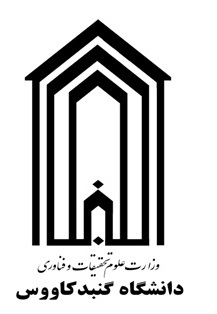 اهداف و دستورالعملهای فعالیت
مرکز آموزش آزاد دانشگاه گنبد کاووس
Gonbad kavous University Open Training Center
(GKUOTC)
گنبد کاووس، خیابان شهید فلاحی (فرودگاه سابق)، کدپستی 4971799151، تلفن 01733226700 - داخلی 112
فهرست
 1- مقدمه................................................................................................................................................. 
2-  اهداف................................................................................................................................................
3- تعاریف................................................................................................................................................ 
4-شرح فعالیت ها........................................................................................................................................ 
5-امکانات و فضای آموزشی.................................................................................................................... 
6- قوانین ..............................................................................................................................................
7- شیوه نامه.............................................................................................................................................. 


1- مقدمه
یکی از پایه های اصلی توسعه پایدار در هر کشور، آموزش صحیح و تخصصی افراد میباشد و اهتمام به آن، گامی اصلی در جهت دهی به رشد پویای علمی کشور می باشد. دانشگاه به عنوان متولی اصلی امر آموزش، نقش مهمی در تربیت نیروی کارآمد دارد. در همین راستا، برگزاری دورههای آموزشی تکمیلی جهت کارشناسان و متخصصین صنایع که توسط اساتید طراحی می شود و یا براساس نیازهای موجود برای توسعه کشور تعریف میگردد، از اموری است که توجه بیشتر دانشگاهها را طلب می کند. آگاهی هر چه بیشتر مهندسین در صنایع مختلف، از تکنولوژیها و روشهای پیشرفته علمی و مطلع شدن دانشگاه از نیازهای علمی صنعت و گام برداشتن در جهت تأمین آنها، الگوی دو جانبهای است که سیستم دانشگاهی و صنعتی باید در جهت تحقق آن حرکت نماید تا روند توسعه علمی و صنعتی کشور تسریع گردد.
مرکز آموزش آزاد دانشگاه گنبد کاووس با هدف تربیت نیروهای کارآمد، افزایش مهارتهای شغلی، گسترش
هر چه بیشتر فعالیتهای علمی و ایجاد ارتباط پویا و مداوم بین صنعت و دانشگاه، به عنوان دو رکن اصلی توسعه کشور، با اهداف ذیل، تأسیس گردیده است.
2- اهداف
1- کمک به ارتقای سطح دانش و فرهنگ در جامعه
2- ایجاد زمینه مناسب برای افزایش دسترسی به آموزش دانشگاهی و تخصصی
3- کاهش تقاضای اجتماعی برای ورود به آموزش عالی رسمی
4- ارائه آموزشهای مداوم برای دانش آموختگان دانشگاهها و موسسات آموزش عالی
5- تامین نیازهای آموزشی مراکز صنعتی، بازرگانی و غیره
6- ارتقا و به روز کردن مهارت و دانش عمومی جامعه

3- تعاریف1- آموزش آزاد، آموزشی غیر رسمی و بالاتر از سطح متوسطه است که در قالب دورههای تخصصی و 
کاربردی کوتاه مدت اجرا میشود و به دانش آموختگان این دورهها گواهی گذراندن دوره بدون استفاده از عناوین 
رسمی دانشگاهی (مانند کاردانی، کارشناسی و ... یا معادل آنها) اعطاء میگردد. البته دورهها میتوانند سطح 
بندی شوند و یا در صورت لزوم برای آنها آزمونهایی درنظر گرفته شود.2- مطابق آیین نامه وزارت علوم، تحقیقات و فناوری، از کاربرد و اطلاق واژگان نظام آموزش رسمی مانند "دانشجو"، "نیمسال" و .... اجتناب میشود و به شرکت کنندگان در این دوره ها، درصورت نیاز، صرفاً واژه "دانشپذیر آزاد" اطلاق میگردد.4-  شرح فعالیتهااطلاعرسانی و تبلیغات دورههای آموزشی جهت توسعه و ارتقای سطح علمی دانشجویان و دانشآموختگان.ثبت نام و ساماندهی متقاضیان شرکت در کارگاهها و سمینارهای آموزشی.هماهنگی با اساتید دانشگاه گنبد کاووس جهت برگزاری دورههای آموزشی.ارائه امکانات و فضاهای آموزشی لازم جهت برگزاری کارگاهها و سمینارهای آموزشی آزاد شامل 
آزمایشگاه، کلاس و سالنهای مناسب.انجام کلیه هماهنگیهای لازم جهت برگزاری دورههای آموزشی، کارگاهی و سمینارها. اعطای گواهی معتبر دانشگاه گنبد کاووس به شرکت کنندگان و برگزیدگان دورههای آموزشی. برگزاری سلسله نشستهای علمی- تخصصی با دعوت از نیروهای متخصص موجود در دانشگاهها و صنایع در محل دانشگاه. برگزاری کارگاههای آموزشی مشترک (workshop) میان صنعت و دانشگاهبرگزاری سمینارها، کارگاهها و دورههای آموزشی آزاد و تخصصی جهت ارتقا و به روز کردن مهارت و دانش عمومی جامعه.10-برگزاری کارگاههای آموزشی برای آمادهسازی و بازآموزی دانشآموختگان و سایر متقاضیان جهت ورود به بازار کار و صنعت.      11-برگزاری دورههای نرمافزاری تخصصی برای کلیه متخصصین، دانشجویان و صنعت گران جهت تسلط          بر اجرای پروژههای مربوطه.5- امکانات و فضای آموزشیدانشگاه گنبد کاووس از نظر سابقه و سطح بالای علمی، امکانات و فضای آموزشی متعددی را جهت برگزاری سمینار، کارگاه و کلاسهای آموزشی دارا میباشد. مهمترین هدف مرکز آموزشهای آزاد و تخصصی دانشگاه گنبد کاووس به کارگیری این ظرفیت گسترده جهت ارتقای سطح علمی جامعه و تربیت نیروی کارآمد در صنعت و دانشگاه میباشد.امکانات و فضای آموزشی دانشگاه گنبد کاووس شامل آزمایشگاههای تخصصی نرمافزاری و سخت افزاری، تالار و کلاسهای درسی بوده که جهت برگزاری انواع سمینارها و کارگاههای آموزشی آماده به کار میباشند. 

6- قوانین
- در صورت ثبت نام دانش پذیری در دوره و اعلام انصراف حداقل تا یک هفته قبل از شروع دوره، 95% حق ثبت نام به شخص مسترد میگردد. در صورت انصراف تا قبل از برگزاری دوره، 20% از هزینه دوره کسر و 80% باقیمانده مسترد میگردد.
 - در صورت شرکت دانش پذیران، حتی در یک جلسه دوره، هزینه دوره به شخص مسترد نخواهد شد.
- گواهینامه پایان دوره درصورت اخذ نمره قبولی و عدم غیبت بیش از حد مجاز (10%) صادر خواهد شد.
- استفاده از تلفن همراه در کلاسهای درس ممنوع است و دانش پذیران بایستی در کلاس حضور موثر و فعال 
داشته باشند. در صورت تخطی از این قانون، مرکز از ارائه گواهی دوره به شخص معذور خواهد بود. 
- مسئولیت حفظ و نگهداری از فضای آموزشی، تجهیزات و امکانات به عهده دانش پذیر بوده و درصورت بروز هرگونه خسارت احتمالی، مسئولیت جبران خسارت متوجه شخص میگردد.
- دانش پذیران موظفند در مدت حضور در مرکز آموزشهای آزاد و تخصصی دانشگاه، کلیه موازین اخلاقی و قوانین دانشگاه را رعایت کنند.

                                            شیوه نامه
              برگزاری دورههای آموزشی آزاد در دانشگاه گنبد کاووس

به منظور مدیریت هر چه بهتر امکانات و توانمندیهای علمی دانشگاه و ایجاد رویه یکسان و نظارت دقیق بر کارگاهها و دوره های آموزشی آزاد و تخصصی، شیوه نامه زیر اجرا میگردد.   ماده 1- برگزاری کلیه دورههای آموزشی و کارگاههای خارج از سرفصل دروس دانشجویان، از طریق مرکز 
آموزشهای آزاد و تخصصی دانشگاه امکان پذیر است.ماده 2- اساتید علاقمند به برگزاری دوره، میتوانند اطلاعات کامل دوره اعم از چگونگی برگزاری، سرفصل، تاریخ، زمان و ... را (مطابق فرم 1 پیوست) حداقل یک ماه قبل از تاریخ پیشنهادی دوره به مرکز آموزشهای آزاد دانشگاه ارائه دهند. کمیته تخصصی پس از تصویب برگزاری دوره، نسبت به ابلاغ آن اقدام خواهد نمود.ماده 3- کلیه امور مربوط به تنظیم قرارداد دورههای آموزش آزاد توسط مرکز آموزش آزاد دانشگاه و مطابق فرم های قرارداد 2 الی 5 انجام خواهد شد.ماده 4- کلیه امور مربوط به صدور مجوز کارگاه یا دوره آموزشی توسط مرکز آموزش آزاد دانشگاه انجام خواهد شد.
ماده 5- درصورتیکه دورهای توسط یکی از اعضاء هیئت علمی دانشگاه گنبد کاووس برگزار شود، میزان بالاسری مرکز آموزش آزاد جهت برگزاری دوره به شرح زیر میباشد: 5-1- درصورتیکه استاد در برگزاری دوره از فضا و تجهیزات دانشگاه استفاده ننمایند، میزان بالاسری
10% کل مبلغ دریافتی از موسسه طرف قرارداد یا دانش پذیران بابت برگزاری دوره میباشد.
5-2- درصورتیکه استاد در برگزاری دوره از فضای آموزشی تحت اختیار مرکز استفاده نمایند، میزان 
بالاسری 30% کل مبلغ دریافتی از موسسه طرف قرارداد یا دانش پذیران بابت برگزاری دوره میباشد.
5-3- درصورتیکه جهت برگزاری دوره از امکانات شامل فضا یا تجهیزات واحد خاصی از دانشگاه گنبد کاووس (مانند آزمایشگاهها، دانشکدهها یا کارگاهها) استفاده شود، مبلغ مواد مصرفی مورد نیاز از حق الزحمه استاد کسر میگردد. ماده 6- درصورتیکه دوره ای توسط یکی از مدرسینی که عضو هیئت علمی دانشگاه گنبد کاووس نیستند، برگزار شود؛ میزان بالاسری 40% کل مبلغ دریافتی از موسسه طرف قرارداد یا دانش پذیران بابت برگزاری دوره میباشد.ماده 7- درصورتیکه هر فرد خارج از دانشگاه یا یکی از دانشجویان دانشگاه گنبد کاووس علاقمند به برگزاری دوره به همراه اعطای گواهینامه باشد، بایستی صلاحیت علمی ایشان از طرف مرکز آموزشهای آزاد تایید شود.ماده 8- گروه آموزش های آزاد و مجازی موظف است که ماهی یکبار جلسه را به صورت دورهای برگزار نمایند و نتایج آن را به صورت یک صورتجلسه به معاون آموزشی و پژوهشی دانشگاه گزارش نمایند.ماده 9- اعضای کمیته تخصصی آموزشهای آزاد و مجازی به شرح ذیل می باشد که با حضور 5 عضو حقوقی و یک عضو حقیقی جلسه رسمیت پیدا میکند:معاون آموزشی و پژوهشی دانشگاه گنبد کاووسرئیس گروه آموزشهای آزاد و مجازیمدیر امور آموزشی و تحصیلات تکمیلی دانشگاه گنبد کاووسمدیر پژوهشی و فناوری دانشگاه گنبد کاووسمدیر تحصیلات تکمیلی دانشگاه گنبد کاووسمدیر کارآفرینی و ارتباط با جامعه دانشگاه گنبد کاووسرئیس گروه فناوری اطلاعات و خدمات رایانه ای دانشگاه گنبد کاووسسه عضو حقیقی از اعضای هیئت علمی دانشگاه گنبد کاووس
ماده 10- درآمدهای حاصله از هر قرارداد و حق ثبت نام دورهها به شماره حساب  3137087641  به نام درآمدهای آموزشی و پژوهشی دانشگاه گنبد کاووس واریز میگردد.ماده11- هر گونه تخلف از مفاد این شیوه نامه مشمول مقررات جاری دانشگاه میباشد.ماده 12- این شیوه نامه در 12 ماده تهیه و در تاریخ....................... به تایید هیئت رئیسه دانشگاه 
رسید.